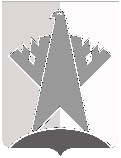 ДУМА СУРГУТСКОГО РАЙОНАХанты-Мансийского автономного округа - ЮгрыРЕШЕНИЕ«14» июня 2019 года                                                                                                          № 693-нпа    г. СургутДума Сургутского района решила:1.	Внести в решение Думы Сургутского района от 23 сентября 2015 года 
№ 750-нпа «Об утверждении Порядка управления и распоряжения жилищным фондом, находящимся в собственности муниципального образования Сургутский район» следующие изменения:1)	подпункт 1.6 пункта 1 статьи 4 главы 2 приложения к решению изложить в следующей редакции:«1.6) согласовывает переустройство и перепланировку помещений в многоквартирном доме;»;2)	подпункт 1.14 пункта 1 статьи 4 главы 2 приложения к решению изложить в следующей редакции:«1.14) определяет порядок получения документа, подтверждающего принятие решения о согласовании или об отказе в согласовании переустройства и (или) перепланировки помещения в многоквартирном доме в соответствии с условиями и порядком переустройства и перепланировки помещений в многоквартирном доме;».2.	Решение вступает в силу после его официального опубликования (обнародования).О внесении изменений в решение Думы Сургутского района от 23 сентября 2015 года № 750-нпа «Об утверждении Порядка управления 
и распоряжения жилищным фондом, находящимся в собственности муниципального образования Сургутский район»Председатель Думы Сургутского районаА.П. Сименяк«14» июня 2019 годаИсполняющий полномочия главы Сургутского районаМ.Э. Нигматуллин «14» июня 2019 года